1) Να αναφέρετε τρείς διαφορές μεταξύ των μορίων  DNA  και RNA 2)Να αναφέρετε τα είδη RNA και επιγραμματικά το ρόλο του καθενός ---------------------------------------------------------------------------------------------------------------------------------------------------------------------------------------------------------------------------------------------------------------------------------------------------------------------------------------------------------------------------------------------------------------------------------------------------------------------------------------------------------------------------------------------------------------------------------------------------------------------------------------3) Τμήμα μιας αλυσίδας ενός μορίου DNA έχει την παρακάτω αλληλουχία  αζωτούχων βάσεων:…ATTGTAACTATTTGCGC….A.Ποιά είναι η αλληλουχία των αζωτούχων βάσεων της συμπληρωματικής αλυσίδας του DNA;--------------------------------------------------------------------------------------------------------------------------Β. Ποιά είναι η αλληλουχία των  βάσεων στο mRNA  που μεταγράφεται από αυτή την αλυσίδα;--------------------------------------------------------------------------------------------------------------------------Ποιο θα είναι το χρώμα των ματιών των παιδιών αν  μητέρα έχει γαλανά μάτια και ο πατέρας είναι ετερόζυγος και έχει καστανό χρώμα ματιών;                        Θεωρήσετε Μ για το επικρατές αλληλόμορφο και  μ   για το υπολειπόμενο  αλληλόμορφο.Για το χρώμα των ματιών επικρατές αλληλόμορφο είναι το καστανό χρώμα ματιών.Συμπληρώστε κατάλληλα τα κενά του παρακάτω σχήματος :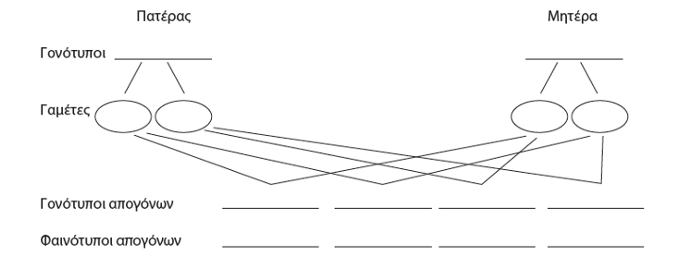 5) Ποιο θα είναι το χρώμα των ματιών των παιδιών αν  μητέρα και ο πατέρας έχουν γαλανά μάτια ;                                                                                                                            Συμπληρώστε κατάλληλα τα κενά του παρακάτω σχήματος :6)Ποιο θα είναι το χρώμα των ματιών των παιδιών αν  μητέρα έχει γαλανά μάτια και ο πατέρας είναι ομόζυγος  και έχει καστανό χρώμα ματιών;               Συμβολίστε με  Μ για το επικρατές αλληλόμορφο και  μ   για το υπολειπόμενο  αλληλόμορφο.Για το χρώμα των ματιών επικρατές αλληλόμορφο είναι το καστανό χρώμα ματιών.Συμπληρώστε κατάλληλα τα κενά του παρακάτω σχήματος :7)Ποιο θα είναι το χρώμα των ματιών των παιδιών αν  μητέρα και ο πατέρας είναι ετερόζυγοι  για το καστανό χρώμα ματιών;               Συμβολίστε με  Μ για το επικρατές αλληλόμορφο και  μ   για το υπολειπόμενο  αλληλόμορφο.Για το χρώμα των ματιών επικρατές αλληλόμορφο είναι το καστανό χρώμα ματιών.Συμπληρώστε κατάλληλα τα κενά του παρακάτω σχήματος :8)Δίπλα από κάθε πρόταση να βάλετε το γράμμα Σ η το Λ με βάση την ορθότητα της    Στην πρώτη εικόνα ο Ορέστης είναι ετερόζυγος      Στην πρώτη εικόνα η Ελένη(μητέρα) και ο Οδυσσέας (πατέρας) είναι  ομόζυγοι	 Στην πρώτη εικόνα όλα τα άτομα φέρουν το υπολειπόμενο αλληλόμορφο Στην δεύτερη  εικόνα μόνο η Μυρτώ  φέρει  το υπολειπόμενο αλληλόμορφο Ο Οδυσσέας και η Ελένη είναι  ομόζυγα άτομα ΕΛΕΝΗ              ΟΔΥΣΣΕΑΣ        ΟΜΗΡΟΣ          ΜΥΡΤΩ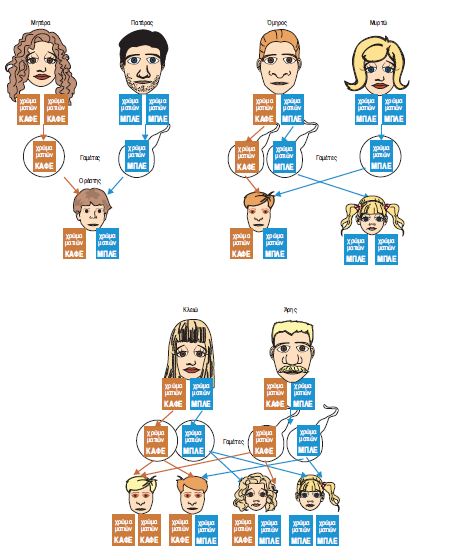 DNARNA